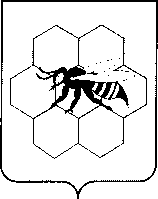               администрация               сельского поселения                       Майское            муниципального района                     Пестравский              Самарской области,                 446178 с.Майское, ул.Центральная, 13                     Телефон: Тел/факс: 8(846)7423338                            Телефон: 2-33-74          ПОСТАНОВЛЕНИЕ              От 17.04.2018  №14В «О внесении  изменений в Постановление администрации сельского поселения Майское муниципального района Пестравский Самарской области №39 от 29.09.2017 г  «Об утверждении Программы комплексного развития транспортной инфраструктуры сельского поселения Майское муниципального района Пестравский Самарской области на 2017-2033 гг»В целях приведения нормативного акта в соответствие действующему законодательству Российской Федерации , руководствуясь Уставом сельского поселения Майское, Администрация сельского поселения Майское ПОСТАНОВЛЯЕТ:В Постановление администрации сельского поселения Майское муниципального района Пестравский Самарской области №39 от 29.09.2017 г ««Об утверждении Программы комплексного развития транспортной инфраструктуры сельского поселения Майское муниципального района Пестравский Самарской области на 2017-2033 гг» внести следующие изменения:Б) дополнить Укрупнённое описание запланированных мероприятий  (инвестиционных проектов) по проектированию, строительству, реконструкции объектов социальной инфраструктуры Паспорта программы следующим описанием: приобретение и замена, вышедших из строя ламп и светильников, проводов, кабелей, автоматических выключателей и других элементов электроосвещения, плата за расход электроэнергии на освещение дорог общего пользования сельского поселения Майское2. Распространить действие настоящего постановления на правоотношения, возникшие с 29.09.2017 г3. Опубликовать настоящее Постановление в официальном вестнике сельского поселения Майское и на официальном Интернет-сайте сельского поселения Майское4. Контроль за исполнением настоящего постановления возложить на Главу сельского поселения Майское Ланкина П.ВГлава сельского поселения МайскоеМуниципального района ПестравскийСамарской области                                                                           Ланкин П.В 